СЛУЖБЕНИ ЛИСТ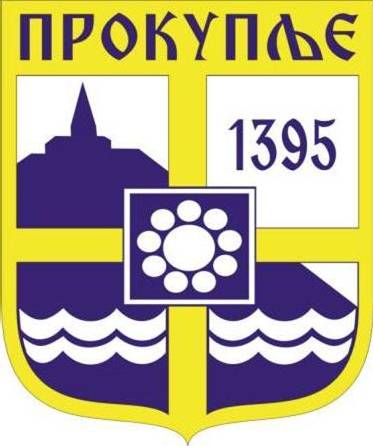 ГРАДА ПРОКУПЉА1На основу члана 100. став 1. тачка 2. и члана 100. став 3 Статута града Прокупља („Службени лист Општине Прокупље“, број 15/2018), а на предлог Градске управе града Прокупља – Одељења локалне пореске администрације бр.823-07/2022 од 28.11.2022.године, Градско веће града Прокупља на седници одржаној дана 30.11.2022. године донело јеЗ А К Љ У Ч А КO УПУЋИВАЊУ НА ЈАВНУ РАСПРАВУ НАЦРТАОДЛУКЕ О УТВРЂИВАЊУ НАКНАДЕ ЗА КОРИШЋЕЊЕ ЈАВНИХ ПОВРШИНАУПУЋУЈЕ СЕ на јавну расправу Нацрт  Одлуке  о утврђивању накнаде за коришћење јавних површина (у даљем тексту: Нацрт Одлуке)   Јавни увид Нацрта Одлуке траје од 01.12.2022. године до 06.12.2022.године до 13.00   часова.   Јавна расправа ће се одржати 06.12.2022.године у 14.00 часова Овај закључак са Нацртом Одлуке објавиће се на интернет презентацији Града Прокупља: www.prokuplje.org.rs Примедбе и предлози у вези предметног нацрта одлуке достављају се искључиво на e-mail: lokalnaporeskapk@gmail.com најкасније до 06.12.2022.године до 13.00 часова, а Одељење локалне пореске администрације је у обавези да сачини извештај о спроведеној јавној расправи и утврђен нацрт достави Градском већу града Прокупља на даље разматрање и усвајање   Овај закључак ступа на снагу даном доношења и објавиће се у „Службеном листу Града Прокупља”.ГРАДСКО ВЕЋЕ ГРАДА ПРОКУПЉА                                                                                                                   ПРЕДСЕДНИКБрој: 06-117/2022-02                                                                                                    ГРАДСКОГ  ВЕЋАУ Прокупљу,	                       Милан Аранђеловић  с.р.    30.11.2022.2На основу члана 100. став 1. тачка 2. и члана 100. став 3 Статута града Прокупља („Службени лист Општине Прокупље“, број 15/2018), а на предлог Градске управе града Прокупља – Одељења локалне пореске администрације бр.823-07/2022 од 28.11.2022.године, Градско веће града Прокупља на седници одржаној дана 30.11.2022. године донело јеЗ А К Љ У Ч А КO УПУЋИВАЊУ НА ЈАВНУ РАСПРАВУ НАЦРТАОДЛУКЕ О КОМУНАЛНИМ ТАКСАМАУПУЋУЈЕ СЕ на јавну расправу Нацрт  Одлуке  о комуналним таксама (у даљем тексту: Нацрт Одлуке)   Јавни увид Нацрта Одлуке траје од 01.12.2022. године до 06.12.2022.године до 13.00   часова.   Јавна расправа ће се одржати 06.12.2022.године у 14.00 часова Овај закључак са Нацртом Одлуке објавиће се на интернет презентацији Града Прокупља: www.prokuplje.org.rs Примедбе и предлози у вези предметног нацрта одлуке достављају се искључиво на e-mail: lokalnaporeskapk@gmail.com најкасније до 06.12.2022.године до 13:00 часова, а Одељење локалне пореске администрације је у обавези да сачини извештај о спроведеној јавној расправи и утврђен нацрт достави Градском већу града Прокупља на даље разматрање и усвајање   Овај закључак ступа на снагу даном доношења и објавиће се у „Службеном листу Града Прокупља”.ГРАДСКО ВЕЋЕ ГРАДА ПРОКУПЉАБрој: 06-117/2022-02	                                                                                           ПРЕДСЕДНИКУ Прокупљу,                                                                                                     ГРАДСКОГ  ВЕЋА  30.11.2022                                                                                                    Милан Аранђеловић с.р.  С а д р ж а јЗакључак о упућивању на јавну расправу нацрта одлуке о утврђивању накнаде за коришћење јавних површина................................................1Закључак о упућивању на јану расправу нацрта одлуке о комуналним таксама..............2 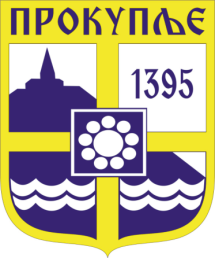  Издавач: Скупштина Грaда  Прокупља Лист уредио Светлана Маслаковић Главни и одговорни уредник: Секретар Скупштине Града Прокупља  Александра ВукићевићГОДИНА XIVБрој 51Прокупље30. Новебар2022.годинеЛист излази према потребиГодишња претплата: 1.000 дин.Цена овог броја износи: 40 дин.Рок за рекламацију: 10 дана